.Intro: 8 CountsSECT:1 -   POINT FWD & SIDE,SAILOR STEP,POINT FWD & SIDE,1/4 TURN, COASTER STEPSECT:2 -    FWD ROCK,SHUFFLE BACK,BACK ROCK,WALK FWDSECT:3 -   ROCK L FWD,RECOVER & R FWD,TWIST HEELS,COASTER STEP,FWD 1/4 PIVOTSECT:4 -    L CROSS,STEP R,TOE BEHIND,1/2 PIVOT,HEEL & HEEL & STEP 1/4 PIVOTEasy Tag: 8 Counts At End Of Wall 2 And Wall 6,Both At 6 0-ClockWith Left Hand On Hip,Bump Hips For 8 Counts, Doing The Countdown With Kylie.Too Many Times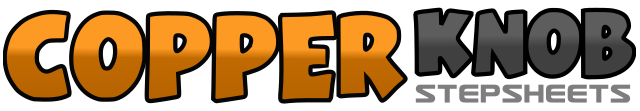 .......Count:32Wall:4Level:Beginner.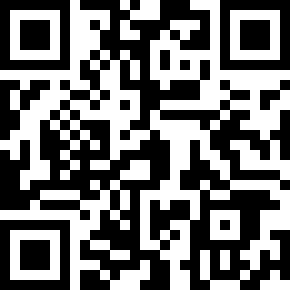 Choreographer:Myra Harrold (SCO) - September 2018Myra Harrold (SCO) - September 2018Myra Harrold (SCO) - September 2018Myra Harrold (SCO) - September 2018Myra Harrold (SCO) - September 2018.Music:A Lifetime to Repair (Edit) - Kylie MinogueA Lifetime to Repair (Edit) - Kylie MinogueA Lifetime to Repair (Edit) - Kylie MinogueA Lifetime to Repair (Edit) - Kylie MinogueA Lifetime to Repair (Edit) - Kylie Minogue........1,2,3&4Point R Toe Fwd,Point R Toe To R,Step Rf Behind Lf,Step Lf  To L,Step Rf To R - (12)5,6,7&8Point L Toe Fwd,Point L Toe To L,Turn 1/4 L,Step Lf Back,Step Rf To Side R,Step Lf To L  (9)1,2,3&4Rf Rock Fwd,Recover On Lf,Rf Step Back,Close Lf To Rf,Rf Step Back  (9)5,6,7,8Lf Rock Back,Recover On Rf,Walk Fwd On Lf,Rf   (9)1,2&3&4Lf Rock Fwd,Recover On Rf,Close  Lf To Rf,Step Rf Fwd,Twist Heels To R & Twist  Back To Centre (9)5&6,7,8Step Rf Back,Close Lf To Rf,Step Rf Fwd,Step Lf Fwd,Pivot 1/4 R,Transfer Weight To Rf (12)1,2,3,4Step Lf Over Rf,Step Rf To R,Point L Toe Back,Pivot 1/2 L,Transfer Weight To Lf    (6)5&6&7,8R Heel Fwd,Close Rf To Lf,L Heel Fwd,Close Lf To Rf,Step Rf Fwd,Pivot 1/4 L,Transfer Weight To Lf (3)